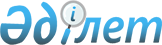 О внесении изменений в решение Шиелийского районного маслихата от 26 декабря 2022 года № 34/5 "О бюджете сельского округа Бестам на 2023-2025 годы"
					
			С истёкшим сроком
			
			
		
					Решение Шиелийского районного маслихата Кызылординской области от 23 ноября 2023 года № 8/4. Прекращено действие в связи с истечением срока
      Шиелийский районный маслихат РЕШИЛ:
      1. Внести в решение Шиелийского районного маслихата от 26 декабря 2022 года № 34/5 "О бюджете сельского округа Бестам на 2023-2025 годы" следующие изменения:
      пункт 1 изложить в новой редакции:
      "1. Утвердить бюджет сельского округа Бестам на 2023-2025 годы согласно приложениям 1, 2 и 3, в том числе на 2023 год в следующих объемах:
      1) доходы – 63 837,8 тысяч тенге, в том числе:
      налоговые поступления – 2 350 тысяч тенге;
      поступления трансфертов – 61 487,8 тысяч тенге;
      2) затраты –64 402,3 тысяч тенге;
      3) чистое бюджетное кредитование - 0;
      бюджетные кредиты - 0;
      погашение бюджетных кредитов - 0;
      4) сальдо по операциям с финансовыми активами - 0;
      приобретение финансовых активов - 0;
      поступления от продажи финансовых активов государства - 0;
      5) дефицит (профицит) бюджета – -564,5 тысяч тенге;
      6) финансирование дефицита (использование профицита) бюджета –564,5 тысяч тенге;
      поступление займов - 0;
      погашение займов - 0;
      используемые остатки бюджетных средств – 564,5 тысяч тенге.";
      приложение 1 к указанному решению изложить в новой редакции согласно приложению к настоящему решению.
      2. Настоящее решение вводится в действие с 1 января 2023 года. Бюджет сельского округа Бестам на 2023 год
					© 2012. РГП на ПХВ «Институт законодательства и правовой информации Республики Казахстан» Министерства юстиции Республики Казахстан
				
      Председатель Шиелийского районного маслихата 

А.Жандарбеков
Приложение к решению
Шиелийского районного маслихата
от 23 ноября 2023 года № 8/4Приложение 1 к решению
Шиелийского районного маслихата
от 26 декабря 2022 года № 34/5
Категория
Категория
Категория
Категория
Категория
Сумма, тысяч тенге
Класс
Класс
Класс
Класс
Сумма, тысяч тенге
Подкласс
Подкласс
Подкласс
Сумма, тысяч тенге
Наименование
Наименование
Сумма, тысяч тенге
1. Доходы
1. Доходы
63837,8
1
Налоговые поступления
Налоговые поступления
2 350
01
Подоходный налог
Подоходный налог
149
2
Индивидуальный подоходный налог
Индивидуальный подоходный налог
149
04
Hалоги на собственность
Hалоги на собственность
2 201
1
Hалоги на имущество
Hалоги на имущество
285
4
Hалог на транспортные средства
Hалог на транспортные средства
1916
4
Поступления трансфертов
Поступления трансфертов
61487,8
02
Трансферты из вышестоящих органов государственного управления
Трансферты из вышестоящих органов государственного управления
61487,8
3
Трансферты из районного (города областного значения) бюджета
Трансферты из районного (города областного значения) бюджета
61487,8
Функциональные группы 
Функциональные группы 
Функциональные группы 
Функциональные группы 
Функциональные группы 
Сумма, тысяч тенге
Функциональные подгруппы 
Функциональные подгруппы 
Функциональные подгруппы 
Функциональные подгруппы 
Сумма, тысяч тенге
Администраторы бюджетных программ
Администраторы бюджетных программ
Администраторы бюджетных программ
Сумма, тысяч тенге
Бюджетные программы (подпрограммы)
Бюджетные программы (подпрограммы)
Сумма, тысяч тенге
Наименование
Сумма, тысяч тенге
2. Затраты
64402,3
01
Государственные услуги общего характера
44722,6
1
Представительные, исполнительные и другие органы, выполняющие общие функции государственного управления
44722,6
124
Аппарат акима города районного значения, села, поселка, сельского округа
44722,6
001
Услуги по обеспечению деятельности акима города районного значения, села, поселка, сельского округа
44185
022
Капитальные затраты государственного органа
537,6
07
Жилищно-коммунальное хозяйство
3472,7
3
Благоустройство населенных пунктов
3472,7
124
Аппарат акима города районного значения, села, поселка, сельского округа
3472,7
008
Освещение улиц населенных пунктов
2120
011
Благоустройство и озеленение населенных пунктов
1352,7
08
Культура, спорт, туризм и информационное пространство
16207
1
Деятельность в области культуры
16207
124
Аппарат акима города районного значения, села, поселка, сельского округа
16207
006
Поддержка культурно-досуговой работы на местном уровне
16207
12
Транспорт и коммуникация
0
1
Автомобильные дороги
0
124
Аппарат акима города районного значения, села, поселка, сельского округа
0
045
Аппарат акима города районного значения, села, поселка, сельского округа средний и капитальный автомобильных дороги
0
3. Чистое бюджетное кредитование
0
4. Сальдо по операциям с финансовыми активами
0
5. Дефицит (профицит) бюджета
-564,5
6. Финансирование дефицита (использование профицита) бюджета
564,5
8
Используемые остатки бюджетных средств
564,5
01
Остатки бюджетных средств
564,5
1
Свободные остатки бюджетных средств
564,5